   台北市不動產仲介經紀商業同業公會 函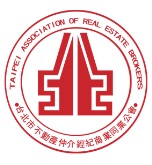                                                 公會地址：110台北市信義區基隆路1段111號8F-1                                                公會網址：http://www.taipeihouse.org.tw/                                                電子郵址：taipei.house@msa.hinet.net                                                聯絡電話：2766-0022傳真：2760-2255         受文者：各會員公司 發文日期：中華民國106年11月14日發文字號：北市房仲立字第106141號速別：普通件密等及解密條件或保密期限：附件： 主旨：地政局來函有關內政部函為持續廣宣洗錢防制法新制相關措施一案，轉發會員公司，請 查照。說明：依據臺北市政府地政局106年11月8日北市地登第10633028900號函轉內政部106年11月6日內授中辦地字第1061356052號函辦理。地政局與內政部函文詳如附件。正本：各會員公司副本：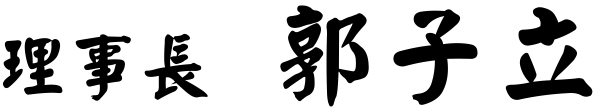 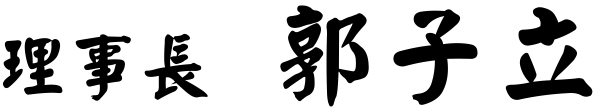 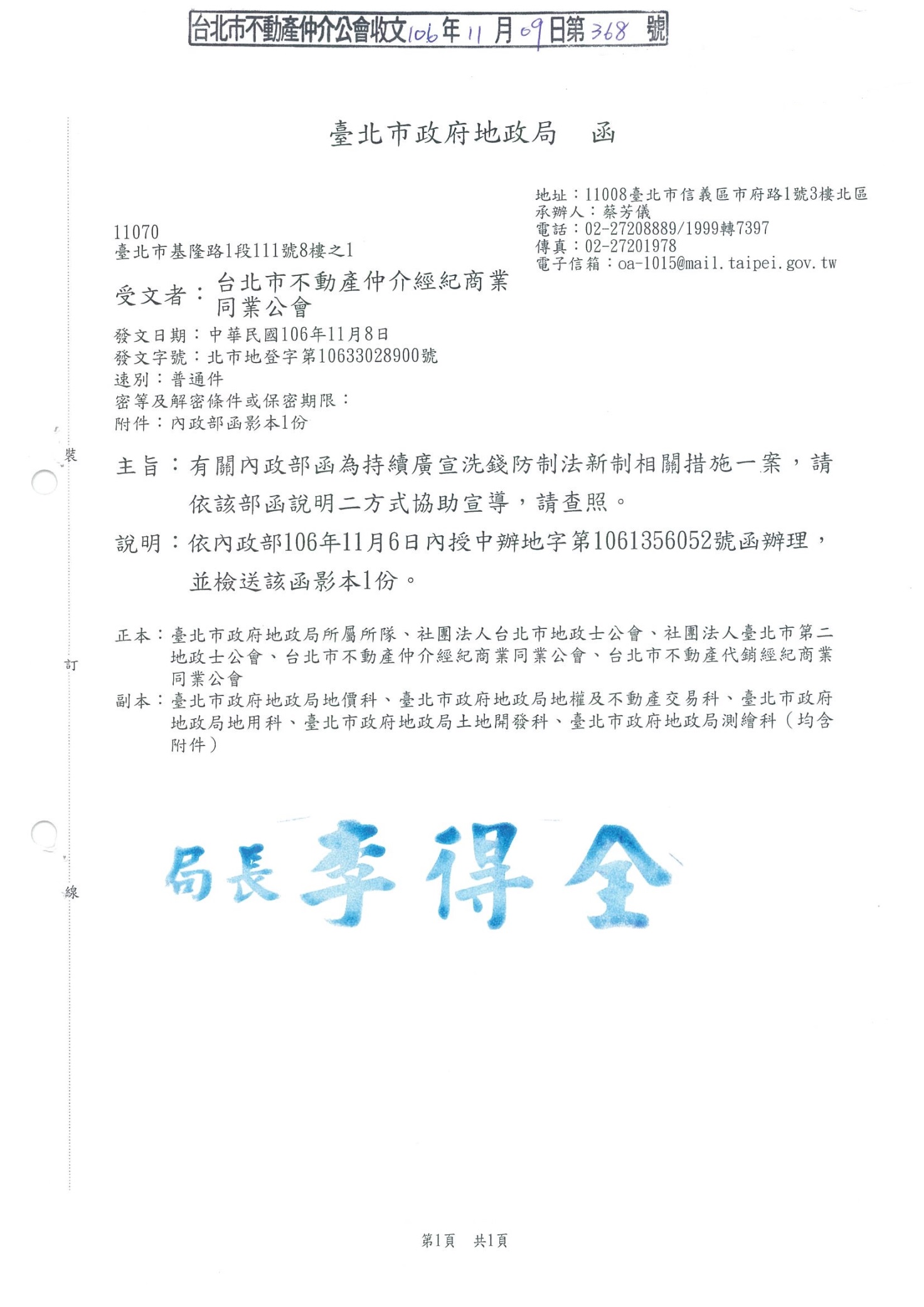 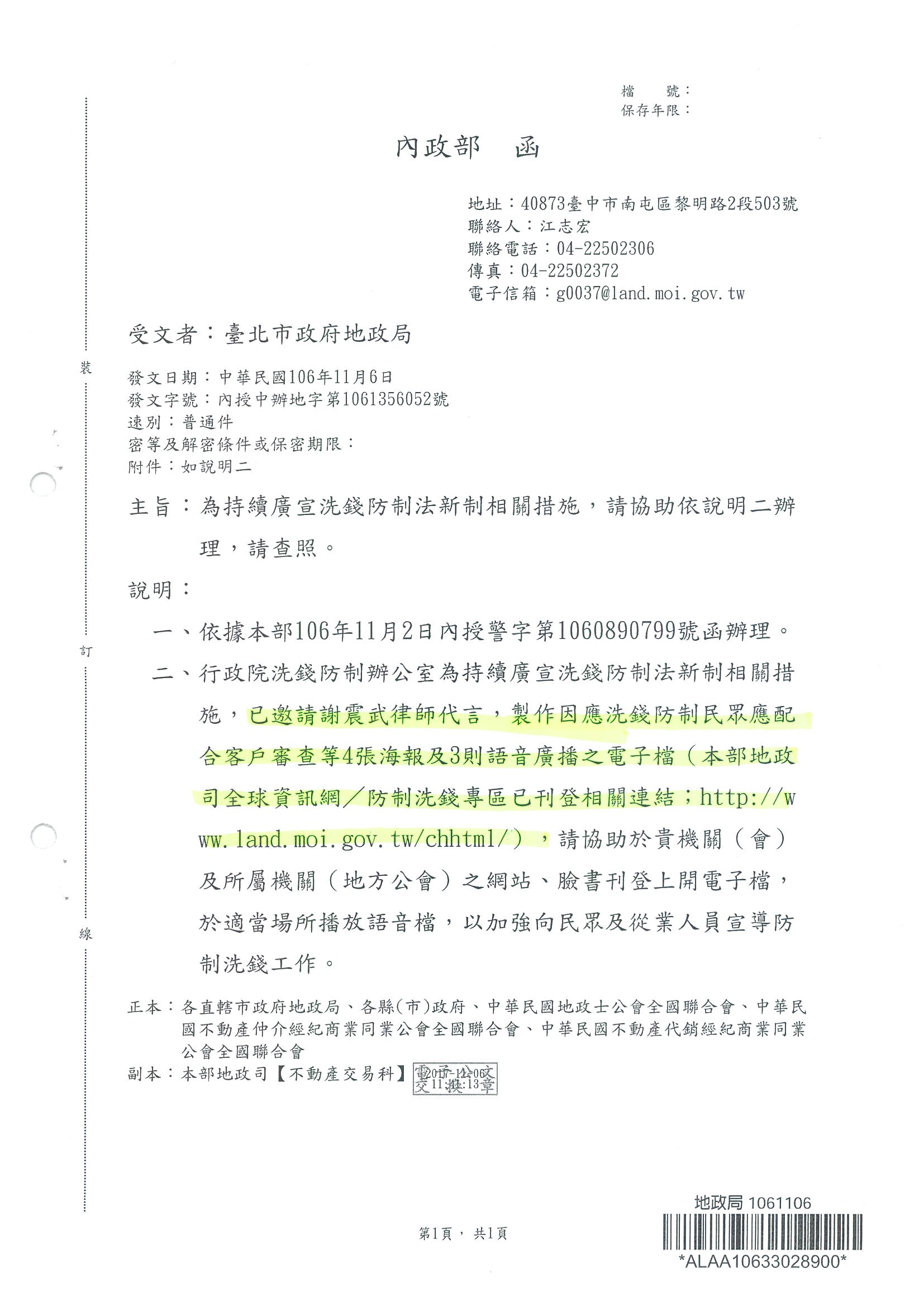 